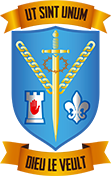 THIRD YEAR BOOKLIST 2019 – 2020SUBJECTBOOKLEVELPUBLISHERAUTHORRELIGIONRetain Religion For Living and folder/class notesAllAlpha Press Ltd.Connie DuffyENGLISHTo Kill A Mockingbird (to be read over the summer)AllAny EditionHarper LeeENGLISHMs O. Drumgoole’s Class Only:  Skills for Exam SuccessGillPauline KellyGAEILGEContinue with Cinnte 2OrdinaryEdcoGAEILGEContinue with Cinnte 3HigherEdcoFRENCHCa Roule 2AllEdcoFRENCHFrench/English, English/French dictionaryAllSPANISHQué pasa 1 &2 (from 1st and 2nd Yr)AllSPANISHVamos a escuchar 1 (from 2nd Year)AllSPANISHHardback notebook, Homework copyAllMATHEMATICSContinue with book from 2nd year AllMATHEMATICSExam Papers to be purchased in SeptemberAllMATHEMATICSCalculator : FX83GTX (must be this one)AllCasioMATHEMATICSMaths Formulae and TablesAllMATHEMATICSGeometry SetAllMATHEMATICS2 x A4 120 page project maths copy squaredAllGEOGRAPHYContinue with New Complete Geography 5th EditionAllCharles HayesHISTORYContinue with 2nd Year Book Uncovering HistoryAllBUSINESS STUDIESJunior Cycle Business Studies NetworkAllEducateRoisin MallonHOMEECONOMICSLearning for Life - Textbook and Workbook (3rd edition)AllFolensCarmel Enright & Maureen FlynnHOMEECONOMICSSmart Cooking 1AllCJ FallonMarita McGeady & Martina CribbenHOMEECONOMICS1 Ring Binder / Poly Pockets/ Refill Pad/Dividers (for class notes)AllHOMEECONOMICSPVC Apron For CookeryAllHOMEECONOMICSJunior Certificate Examination Papers (Home Economics)AllEdcoHOMEECONOMICSThere is annual charge of €18 for Home Economics to cover the cost of supplies. This is payable on VSware before Tuesday 27th August 2019.There is annual charge of €18 for Home Economics to cover the cost of supplies. This is payable on VSware before Tuesday 27th August 2019.There is annual charge of €18 for Home Economics to cover the cost of supplies. This is payable on VSware before Tuesday 27th August 2019.There is annual charge of €18 for Home Economics to cover the cost of supplies. This is payable on VSware before Tuesday 27th August 2019.SCIENCEExam PapersAllEducateSCIENCEThere is an annual charge of €18 for Science. This is payable on VSware before Tuesday 27th August 2019.There is an annual charge of €18 for Science. This is payable on VSware before Tuesday 27th August 2019.There is an annual charge of €18 for Science. This is payable on VSware before Tuesday 27th August 2019.There is an annual charge of €18 for Science. This is payable on VSware before Tuesday 27th August 2019.MUSIC2 HB Pencils, Eraser AllMUSICJunior Cert Exam Papers Set BAllEdcoCSPESPHEMy Wellbeing Journey 3; Junior Cycle SPHEAllGillC Deegan & E O’BrienSPHEA4 hard back lined copy bookAllTECHNOLOGYThere is an annual charge of €35 for Technology. This is payable on VSware before Tuesday 27th August 2019.There is an annual charge of €35 for Technology. This is payable on VSware before Tuesday 27th August 2019.There is an annual charge of €35 for Technology. This is payable on VSware before Tuesday 27th August 2019.There is an annual charge of €35 for Technology. This is payable on VSware before Tuesday 27th August 2019.ARTA3 Spiral Bound Sketch BookAllART2B & 6B PencilsAllARTSet of Watercolour Colouring PencilsAllARTPritt StickAllARTPointed Paintbrushes No 4 & No 8 sizeAllARTA2 Plastic Folder With HandlesAllARTSet of Caran D'ache Neo colour wax pastelsAllART6B Graphite PencilAllARTThere is an annual charge of €35 for Art. This is payable on VSware before Tuesday 27th August 2019.There is an annual charge of €35 for Art. This is payable on VSware before Tuesday 27th August 2019.There is an annual charge of €35 for Art. This is payable on VSware before Tuesday 27th August 2019.There is an annual charge of €35 for Art. This is payable on VSware before Tuesday 27th August 2019.OTHERHomework Diary €10 and locker €20 to be paid on VSware before Wed 28th August. These will only be issued to those who have paid.Homework Diary €10 and locker €20 to be paid on VSware before Wed 28th August. These will only be issued to those who have paid.Homework Diary €10 and locker €20 to be paid on VSware before Wed 28th August. These will only be issued to those who have paid.Homework Diary €10 and locker €20 to be paid on VSware before Wed 28th August. These will only be issued to those who have paid.